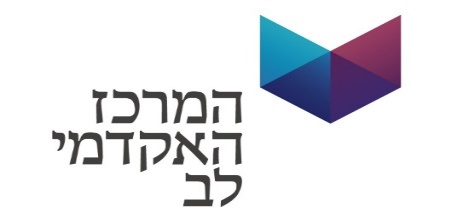 בס"ד                מערכת שעות לסמסטר אלוללתלמידי הנדסת תעשייה וניהול, הנדסת תוכנה, לאלקטרו-אופטיקה ואלקטרוניקה מדעי המחשב ולתלמידים עם פטור מפיזיקה קמפוס לבשבוע 1   א' אלול – ו' באלול (1 לספט' - 6 לספט')שבוע 2-4 ח' אלול –כז' אלול (8 לספט'-27 לספט')שעות /  ימיםראשוןראשוןשנישנישלישישלישירביעיחמישי9:00-14:30יום הערכות מכון לב /נווהיום הערכות מכון לב /נווהלימודי קודשלימודי קודשלימודי קודשלימודי קודשלימודי קודשלימודי קודש14:30 - 16:00יום הערכות לתלמידי מכון לב/נוהיום הערכות לתלמידי מכון לב/נוהמתמטיקהמתמטיקהמתמטיקהמתמטיקהמתמטיקהמתמטיקה16:00 - 16:15מנחה16:15 - 17:00המשך יום היערכותהמשך יום היערכותמתמטיקהמתמטיקהמתמטיקהמתמטיקהמתמטיקהמתמטיקה17:00 - 17:45 מבוא למחשביםמבוא למחשביםמתמטיקהמתמטיקהמבוא למחשביםמבוא למחשביםמתמטיקהמתמטיקה17:45 - 18:00מנחהמנחהמנחה18:00 - 18:45מבוא למחשביםמבוא למחשביםמבוא למחשביםמבוא למחשביםמבוא למחשביםמבוא למחשביםמבוא למחשביםמבוא למחשבים18:45 - 19:30מבוא למחשביםמבוא למחשביםמבוא למחשביםמבוא למחשביםמבוא למחשביםמבוא למחשבים19:45-20:30מבוא למחשביםמבוא למחשביםמבוא למחשביםמבוא למחשביםשעות /  ימיםראשוןראשוןשנישנישלישישלישירביעירביעיחמישי14:30 - 16:00מתמטיקהמתמטיקהמתמטיקהמתמטיקהמתמטיקהמתמטיקהמתמטיקהמתמטיקהמתמטיקה16:00 - 16:15מנחהמנחהמנחה16:15 - 17:00מתמטיקהמתמטיקהמתמטיקהמתמטיקהמתמטיקהמתמטיקהמתמטיקהמתמטיקהמתמטיקה17:00 - 17:45 מבוא למחשביםמבוא למחשביםמתמטיקהמתמטיקהמבוא למחשביםמבוא למחשביםמתמטיקהמתמטיקהמתמטיקה17:45 - 18:00מנחהמנחה18:00 - 18:45מבוא למחשביםמבוא למחשביםמבוא למחשביםמבוא למחשביםמבוא למחשביםמבוא למחשביםמבוא למחשביםמבוא למחשביםמבוא למחשבים18:45 - 19:30מבוא למחשביםמבוא למחשביםמבוא למחשביםמבוא למחשביםמבוא למחשביםמבוא למחשביםמבוא למחשבים19:45-20:30מבוא למחשביםמבוא למחשביםמבוא למחשביםמבוא למחשביםקורסמרצהבנייןכיתהימיםמתמטיקהד"ר רייסין עמנואלמבוא למחשביםמר ויזן אריה